El siguiente es el documento presentado por el Magistrado Ponente que sirvió de base para proferir la providencia dentro del presente proceso. El contenido total y fiel de la decisión debe ser verificado en la Secretaría de esta Sala. 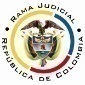 REPUBLICA DE COLOMBIARAMA JUDICIAL DEL PODER PÚBLICOTRIBUNAL SUPERIOR DEL DISTRITO JUDICIALSALA DE DECISIÓN CIVIL –FAMILIA – DISTRITO DE PEREIRADEPARTAMENTO DE RISARALDA		Providencia		: Sentencia – 1ª instancia – 29 de marzo de 2017		Proceso		: Acción de Tutela – 29 de marzo de 2017Accionante		: Javier Elías Arias IdárragaAccionado (s)		: Juzgado Cuarto Civil del Circuito de PereiraVinculado (s)	            : Procuraduría General de la Nación, Regional de Cundinamarca y/o     Radicación		: 2017-00243-00 		Magistrado Ponente	: Duberney Grisales Herrera		Acta número		: 164 de 29-03-2017		Temas			: DEBIDO PROCESO / TUTELA CONTRA PROVIDENCIA JUDICIAL / RECHAZO DE ACCIONES POPULARES / CARÁCTER RESIDUAL DE LA ACCIÓN DE TUTELA  / IMPROCEDENCIA. “[L]as diligencias el presente amparo constitucional se torna prematuro porque fue presentado el 14-03-2017, cuando aún estaba pendiente que el Juzgado accionado se pronunciara sobre el escrito del accionante (Folio 31, ib.), mediante el cual pidió que se aclarara el proveído del 07-03-2017, en sentido de indicar si admite, rechaza o exige requisitos para el trámite de la acción (Iguales pretensiones que en la tutela), decisión que a la postre fue tomada durante el curso de este asunto (15-03-2017) y frente a la que, además, procede el recurso de reposición (Artículo 36, Ley 472), por manera que es evidente la improcedencia del amparo en razón a que el asunto en el que se alega la vulneración de los derechos fundamentales aún está en curso. Así lo ha dispuesto la jurisprudencia de la CC, criterio también expuesto por la CSJ. Evidente, entonces, es la falta de agotamiento del supuesto de subsidiariedad, como ha explicado la CC, que reiteradamente ha referido que la acción de tutela no puede implementarse como mecanismo alternativo o paralelo para resolver problemas jurídicos que deben ser resueltos al interior del trámite ordinario. (…) En ese contexto, el presente amparo es improcedente toda vez que se incumple con uno de los siete (7) requisitos generales de procedibilidad, como lo es el de la subsidiariedad, dado que, para la época en que fue promovido, aun se estaba tramitando el asunto popular. Su petición no había sido resuelta y el juzgado todavía estaba a tiempo para pronunciarse al respecto.”.Pereira, R., veintinueve (29) de marzo de dos mil diecisiete (2017).EL ASUNTO POR DECIDIREl amparo constitucional de la referencia, adelantadas las debidas actuaciones con el trámite preferente y sumario, sin que se evidencien causales de nulidad que las invaliden.LA SÍNTESIS DE LOS SUPUESTOS FÁCTICOS RELEVANTESExpresó el actor que tramita la acción popular No.2016-00401 en el Juzgado accionado,  donde fue rechazada con fundamento en el artículo 16 de la Ley 472; pese haberse revocado la decisión no existe pronunciado sobre su admisión o rechazo (Folio 1, de este cuaderno).LOS DERECHOS INVOCADOSEl actor considera que se le vulneran las “(…) garantías procesales (…)” y debido proceso (Folio 2, este cuaderno).LA PETICIÓN DE PROTECCIÓNSe pretende que se ordene al accionado que admita o rechace la acción popular (Folio 1, de este cuaderno).LA SÍNTESIS DE LA CRÓNICA PROCESALEn reparto ordinario del 14-03-2017 se asignó a este Despacho, con providencia del 16-03-2017 se admitió, se ordenó vincular a quienes se estimó conveniente y se dispuso notificar a la partes, entre otros ordenamientos (Folio 5, ibídem). Fueron debidamente enterados los extremos de la acción (Folios 6 a 7, ib). Contestaron la Procuraduría General de la Nación, Regional Risaralda (Folio 8, ibídem.). El Juzgado accionado arrimó las copias requeridas (Folios 11 a 33, ib.). La Defensoría del Pueblo, Regional de Bogotá (Folio 34, ibídem). La Alcaldía de Pereira (Folios 38 a 39, ibídem). LA SINOPSIS DE LAS RESPUESTASLa Procuraduría General de la Nación, Regional Risaralda y la Alcaldía de Pereira, indicaron que la situación alegada es ajena a sus funciones, y que al Juzgado accionado le corresponde tramitar la acción popular y tomar las decisiones respectivas, por lo tanto, no se les puede imputar responsabilidad alguna. Solicitaron su desvinculación (Folios 8 y 38 a 39, ib.). La Defensoría del Pueblo, Regional Bogotá, informó que no aparece registrada la acción popular No.2016-00401-00, ni pendiente de resolver petición alguna, motivo por el cual solicita su desvinculación (Folio 34, ib.). LA FUNDAMENTACIÓN JURÍDICA PARA DECIDIRLa competencia. Este Tribunal es competente para conocer la acción en razón a que es el superior jerárquico del Juzgado Cuarto Civil del Circuito de Pereira. La legitimación en la causa. Se cumple por activa dado que el actor promovió la acción popular donde se reprocha la falta al debido proceso. Y por pasiva, porque el accionado, es la autoridad judicial que conoce del juicio.El problema jurídico a resolver. ¿El Juzgado accionado, ha vulnerado o amenazado los derechos fundamentales del accionante con ocasión del trámite surtido en la acción popular, según lo expuesto en el escrito de tutela?      LA RESOLUCIÓN DEL PROBLEMA JURÍDICOLas sub-reglas de análisis en la procedibilidad frente a decisiones judicialesDesde la sentencia  C-543  de  1992,  que examinó en constitucionalidad, los artículos 11, 12 y 40 del Decreto 2591 de 1991, declarados ajustados a la Carta, inicia la línea jurisprudencial en torno a la tutela contra providencias judiciales, que ha evolucionado hasta una re-definición dogmática entre 2003 y 2005, básicamente sustituyó la expresión “vías de hecho” por la de “causales genéricas de procedibilidad” y ensanchó las causales especiales, pasando de cuatro (4) a ocho (8).  En el mismo sentido Quiroga Natale.Ahora, en  frente  del  examen que se reclama en sede constitucional, resulta de mayúscula trascendencia, precisar que se trata de un juicio de validez y no de corrección, lo que evidencia que son dos planos de estudio diversos, entonces, mal puede mutarse en constitucional lo que compete al ámbito legal, ello se traduce en evitar el riesgo de convertirse en una instancia más, que iría en desmedro de la naturaleza excepcional del instrumento protector.  Así lo explicó la Colegiatura constitucional.Los requisitos generales de procedibilidad, explicados en amplitud en la sentencia C-590 de 2005 y reiterados en la consolidada línea jurisprudencial de la CC (2016) son: (i) Que el asunto sea de relevancia constitucional; (ii) Que se hayan agotado los medios ordinarios y extraordinarios de defensa judicial al alcance del afectado; (iii) Que se cumpla con el requisito de inmediatez; (iv) Que la irregularidad procesal tenga un efecto directo y determinante sobre la decisión atacada; (v) Que el actor identifique los hechos generadores de la vulneración y que; (vi) De ser posible, los hubiere alegado en el proceso judicial en las oportunidades debidas; (vii) Que no se trate de tutela contra tutela.De otra parte, como requisitos o causales especiales de procedibilidad, se han definido los siguientes: (i) Defecto orgánico, (ii) Defecto procedimental absoluto, (iii) Defecto fáctico, (iv) Error inducido, (v) Decisión sin motivación, (vi) Defecto material o sustantivo; (vii) Desconocimiento del precedente; y, por último, (viii) violación directa de la Carta.  Un sistemático recuento puede leerse en la obra de los doctores Catalina Botero Marino y Quinche Ramírez.El carácter subsidiario de la acción de tutela	La acción de tutela, se halla prescrita en el artículo 86 de la CP, definiendo la regla general sobre la procedencia de la acción, al consagrar en el inciso 3° que  “Esta acción solo procederá cuando el afectado no disponga de otro medio de defensa judicial, salvo que aquella se utilice como mecanismo transitorio para evitar un perjuicio irremediable”. Es por ello que la acción de tutela es subsidiaria, en razón a que su procedencia está sometida al agotamiento de los medios ordinarios y extraordinarios de defensa por el accionante o a la demostración de su inexistencia; al respecto la Corte ha señalado: “Es, en efecto, un mecanismo judicial de origen constitucional de evidente carácter residual que está previsto para asegurar la tutela efectiva y sustancia de los derechos constitucionales fundamentales, pues solo procederá cuando el afectado no disponga de otro medio de defensa judicial (…). Se establece así un sistema complementario de garantía de aquellos derechos constitucionales fundamentales (…)”.Conforme a lo sostenido por la CC, deben agotarse los recursos ordinarios de defensa, toda vez que la tutela no fue creada ni destinada a suplir los procedimientos ordinarios ni para enmendar los errores o descuidos de las partes en el proceso; dentro del mismo ámbito la doctrina constitucional enseña: “(…) la Corte ha sostenido, de manera reiterada, que la acción de tutela es improcedente cuando con ella se pretenden sustituir mecanismos ordinarios de defensa que, por negligencia, descuido o incuria de quien solicita el amparo constitucional, no fueron utilizados a su debido tiempo”. Además, ha sido reiterativa en su criterio--.También la CSJ se ha referido al tema--, prohija la improcedencia de la tutela por aplicación del principio de subsidiariedad.EL CASO CONCRETO QUE SE ANALIZADado que los requisitos generales de procedibilidad son concurrentes, esto es, incumplido uno, se torna inane el examen de los demás, menos podrían revisarse los supuestos especiales, el análisis que sigue se concentrará en la subsidiariedad, porque es el elemento que se echa de menos y resulta suficiente para el fracaso del amparo.El actor se duele porque el accionado rechazó el juicio radicado al No.2016-00401 y luego revocó la decisión, sin pronunciarse sobre su admisión o rechazo.Conforme  al  acervo  probatorio  el  accionado  con  proveído del 17-11-2016 rechazó la acción popular porque no fue subsanada oportunamente (Folios 14 a 15, del expediente); luego, el 22-02-2017, conforme a lo dispuesto por la CSJ en la acción de tutela radicada al No.66001-22-13-000-2016-01122-01, reconsideró la decisión y rechazó nuevamente la demanda, pero por falta de “competencia” (Folios 26 a 28, ib.); seguidamente, el 07-03-2017, dejó sin efectos la providencia en precedencia (Folio 29, ib.) y el 15-03-2017 reiteró la firmeza del auto que primeramente rechazó la demanda y denegó la petición del actor, decisión notificada con fijación en estado el 16-03-2017 (Folio 32, ib.), pendiente de ejecutoria.  Así las cosas, hay que decir que a estas alturas de las diligencias el presente amparo constitucional se torna prematuro porque fue presentado el 14-03-2017, cuando aún estaba pendiente que el Juzgado accionado se pronunciara sobre el escrito del accionante (Folio 31, ib.), mediante el cual pidió que se aclarara el proveído del 07-03-2017, en sentido de indicar si admite, rechaza o exige requisitos para el trámite de la acción (Iguales pretensiones que en la tutela), decisión que a la postre fue tomada durante el curso de este asunto (15-03-2017) y frente a la que, además, procede el recurso de reposición (Artículo 36, Ley 472), por manera que es evidente la improcedencia del amparo en razón a que el asunto en el que se alega la vulneración de los derechos fundamentales aún está en curso. Así lo ha dispuesto la jurisprudencia de la CC, criterio también expuesto por la CSJ.Evidente, entonces, es la falta de agotamiento del supuesto de subsidiariedad, como ha explicado la CC, que reiteradamente ha referido que la acción de tutela no puede implementarse como mecanismo alternativo o paralelo para resolver problemas jurídicos que deben ser resueltos al interior del trámite ordinario. Cabe acotar que nada se arguyó y menos acreditó por parte del accionante, de forma que pudiera estimarse que es una persona que requiere de protección reforzada de tal modo que amerite un análisis flexible del requisito de procedibilidad echado de menos.En ese contexto, el presente amparo es improcedente toda vez que se incumple con uno de los siete (7) requisitos generales de procedibilidad, como lo es el de la subsidiariedad, dado que, para la época en que fue promovido, aun se estaba tramitando el asunto popular. Su petición no había sido resuelta y el juzgado todavía estaba a tiempo para pronunciarse al respecto.LAS CONCLUSIONES Con fundamento  en  las  consideraciones  expuestas se  declarará improcedente el amparo constitucional frente al Juzgado Cuarto Civil del Circuito de Pereira.En mérito de lo expuesto, el Tribunal Superior del Distrito Judicial de Pereira, Risaralda, Sala de Decisión Civil - Familia, administrando Justicia, en nombre de la República y por autoridad de la Ley,F A L L A,DECLARAR improcedente la tutelas propuesta por el señor Javier Elías Arias Idárraga contra el Juzgado Cuarto Civil del Circuito de Pereira.NOTIFICAR esta decisión a todas las partes, por el medio más expedito y eficaz.REMITIR este expediente, a la Corte Constitucional para su eventual revisión, de no ser impugnada.ORDENAR el archivo del expediente, surtidos los trámites anteriores.Notifíquese,DUBERNEY GRISALES HERRERAM A G I S T R A D OEDDER JIMMY SÁNCHEZ C.		JAIME ALBERTO SARAZA N.	M A G I S T R A D O 				M A G I S T R A D O  										DGH/ODCD/LSCL/2017